Supporting Information forBiophysical interactions control the progression of harmful algal blooms in Chesapeake Bay: a novel Lagrangian particle tracking model with mixotrophic growth and vertical migrationJilian Xiong1, 5*, Jian Shen1, Qubin Qin1, Michelle C. Tomlinson2, Yinglong J. Zhang1, Xun Cai1, 3, Fei Ye1, Linlin Cui1, Margaret R. Mulholland41Virginia Institute of Marine Science, William & Mary, Gloucester Point 23062, VA, USA2National Centers for Coastal Ocean Science, National Oceanic and Atmospheric Administration, Silver Spring 20910, MD, USA3ORISE Research Participation Program at EPA, Chesapeake Bay Program Office, Annapolis 21401, MD, USA4Department of Ocean & Earth Sciences, Old Dominion University, Norfolk 23508, VA, USA5Present address: University of Washington, School of Oceanography, Seattle 98195, WA, USA* Corresponding author: Jilian Xiong (jxiong@vims.edu; xiongjilian@gmail.com)Contents of this file Texts S1 to S2Figures S1 to S9Tables S1 to S3 Supplemental Text S1. The Hydrodynamic Model The three-dimensional velocity fields, temperature, salinity, and irradiance from the unstructured grid model SCHISM (Semi-implicit Cross-scale Hyroscience Integrated System Model, www.schism.wiki, Zhang et al., 2016) were used to drive the progression of the 2020 M. polykrikoides bloom in the lower Chesapeake Bay (CB) and the tributaries. Harmful algal blooms (HABs) are usually patchy and locally accumulated. The superior boundary fitting and local refinement ability enable the unstructured grid model rather suitable to study the nearshore water bodies with complex bathymetry and shoreline geometry (Nunez et al., 2020).SCHISM is an open-source, community-supported model system, grounded on accurate and efficient semi-implicit time stepping and hybrid finite-element/finite-volume methods. It enables hybrid triangular-quadrangular unstructured grids in the horizontal dimension and a highly flexible coordinate system in the vertical dimension (Huang et al., 2021). The model domain is identical to Cai et al. (2021) but with finer grids in the York River and James River (Figure S1). It has 54,147 nodes and 79,277 mixed triangular-quadrangular elements in the horizontal dimension, with the resolution varying from ~50 m in the tributary to ~4.0 km at the open boundary. A flexible LSC2 (Localized Sigma Coordinates with Shaved Cells, Zhang et al., 2015) vertical grid is used to represent changes in depths from deep to shallow regions effectively. The maximum of 52 levels were used at the deepest (~900 m) and the minimum two levels were used at the shallow area. The hydrodynamic simulation period is from 2019 to 2020 with a timestep of 150 s. The data source of model forcings were the same as Ye et al. (2018) except that the freshwater discharges were from the USGS rather than the watershed model of the Chesapeake Bay Program. More details about the model setup and skill assessments can be found in Ye et al. (2018).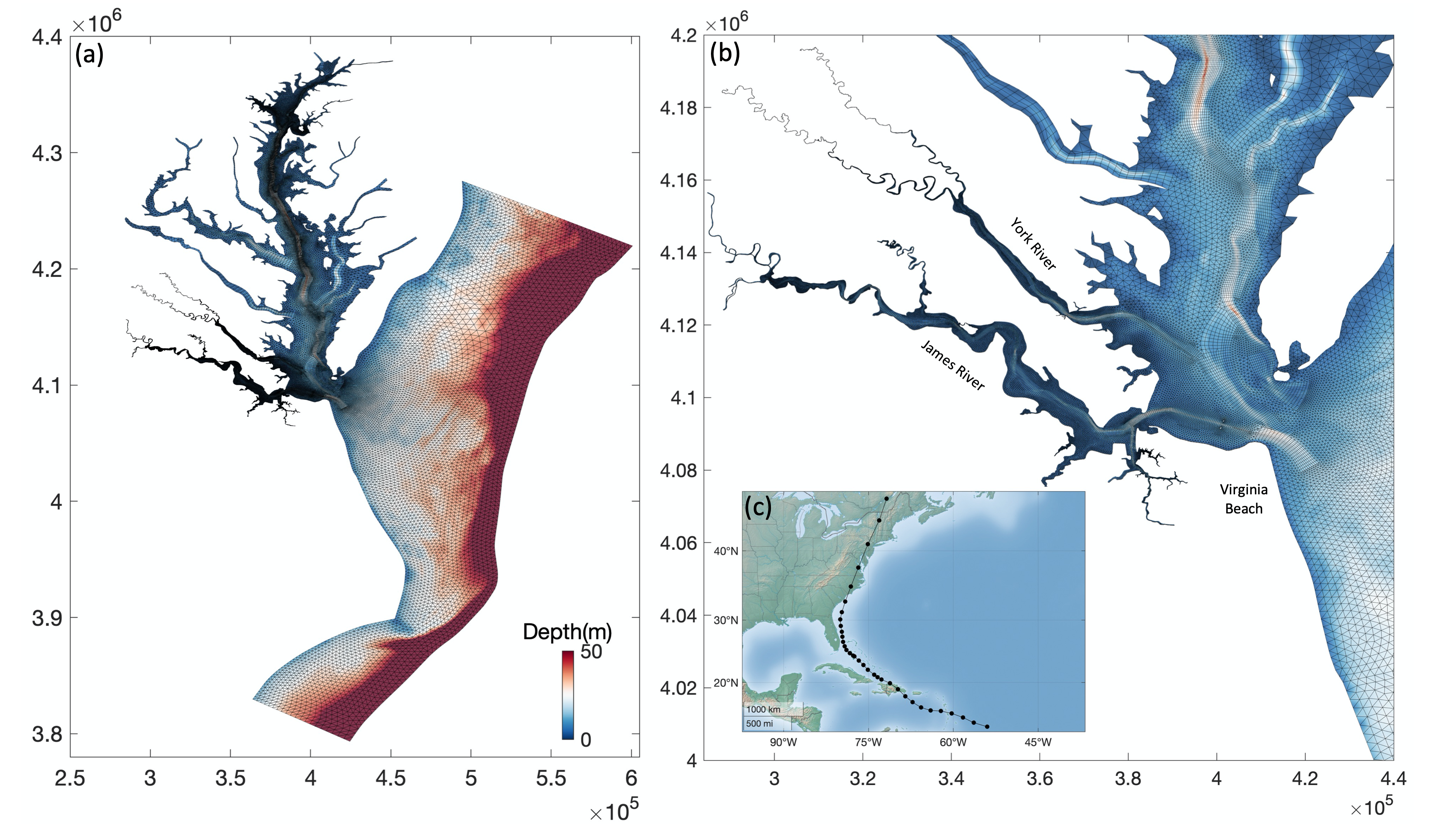 Supplemental Figure S1. (a) Horizontal model grids and bathymetry of the Chesapeake Bay and the adjacent continental shelf; (b) Model zoom-in in the lower bay; (c) Track of Tropical Storm Isaias in 2020. Track data were obtained from the National Hurricane Center (https://www.nhc.noaa.gov/gis/).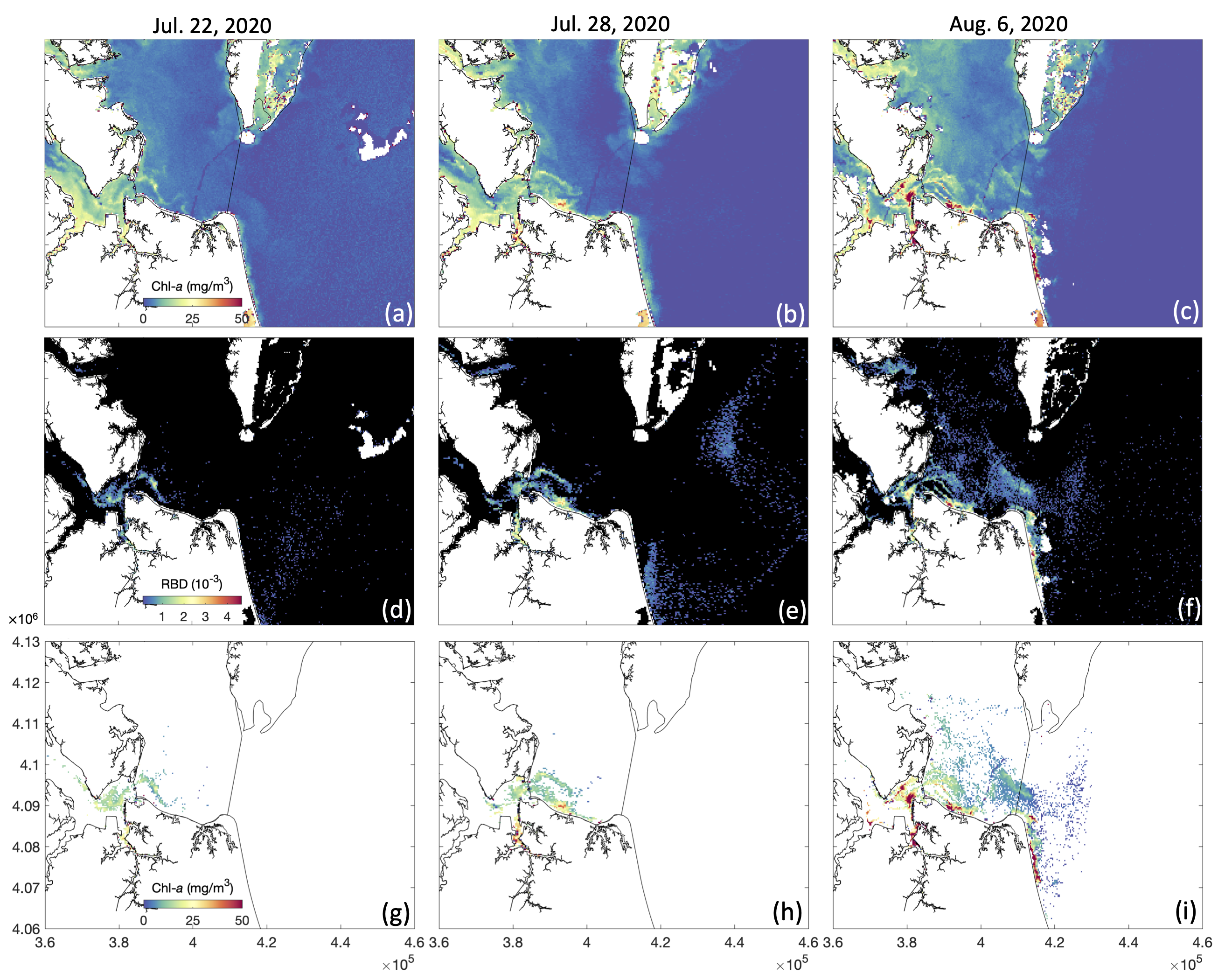 Supplemental Figure S2. (a)-(c) satellite-derived chlorophyll a concentrations (Chl-a); (d)-(f) satellite-derived Red Band Difference (RBD); (g)-(h) initial Chl-a for particle tracking and particle seeding locations on (g) Jul. 22, (h) Jul. 28, and (i) Aug. 6., 2020.Supplemental Text S2. Particle Seeding DensityFor Lagrangian Particle Tracking (LPT) models, the number of particles released (or seeding density), seeding locations, and particle tracking time are fundamental components to be considered in the design of studies (Brickman & Smith, 2002; Jones et al., 2016; Simons et al., 2013). We determined the particle releasing locations and tracking time from satellite-derived Chl-a and RBD. To determine the appropriate particle numbers that balance computation cost and simulation accuracy, several cases were designed to test the sensitivity of the present Lagrangian Particle Tracking and Biological (LPT-Bio) model to the total particle numbers (Figure S3). We found that sufficient particles are required to capture the aggregated algal streaks and patches observed. The model performance was improved as total particle numbers increased (Figure S4). Doubling the total particle numbers by reducing C0 from 107 to 106 cells/m3/particle gives very similar results, both close to the observations (Figure S3). Therefore, 1107 cells/m3/particle was chosen as the initial cell density for each released particle to keep the total particle numbers manageable for model forecast and multiple numerical experiments. Decisions regarding the total particle numbers are study-specific, yet sensitivity tests are recommended to be conducted to enhance the statistical significance of diagnosed trajectories and ensure the robustness of particle tracking results (Gibson et al., 2019; Jönsson & Watson, 2016; North et al., 2009; van Sebille et al., 2018). 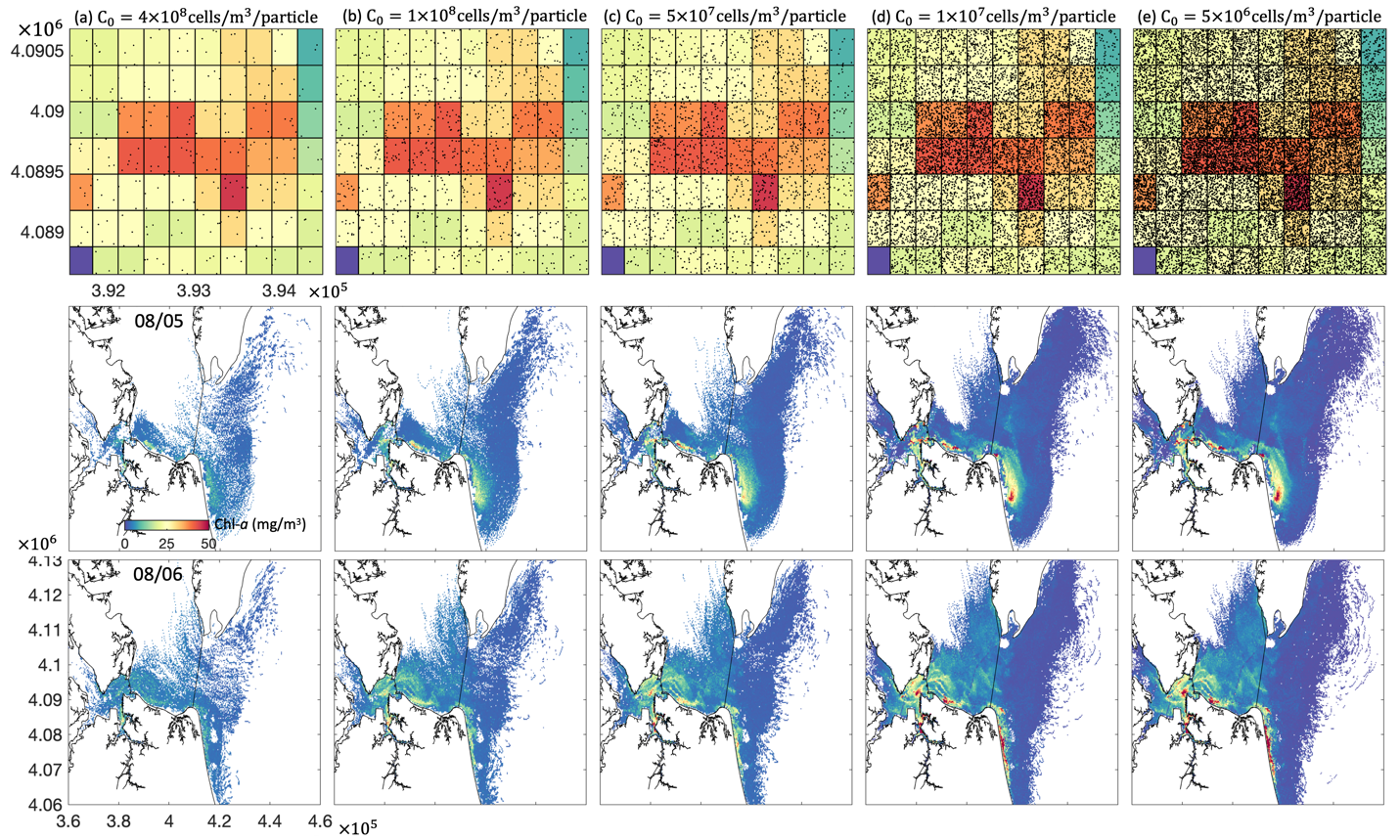 Supplementary Figure S3. Sensitivity runs on the initial cell density recorded by each particle. Upper panel: zoom-in examples showing random particle distributions inside releasing pixels. The total particle numbers released in cases (a)-(e) were 3,576, 12,557, 24,544, 120,448, 240,222, respectively. Middle and Lower panels: simulated near-surface Chl-a (depth < 1 m) on Aug. 5-6, 2020, for these sensitivity runs with particles released on Jul. 28, 2020.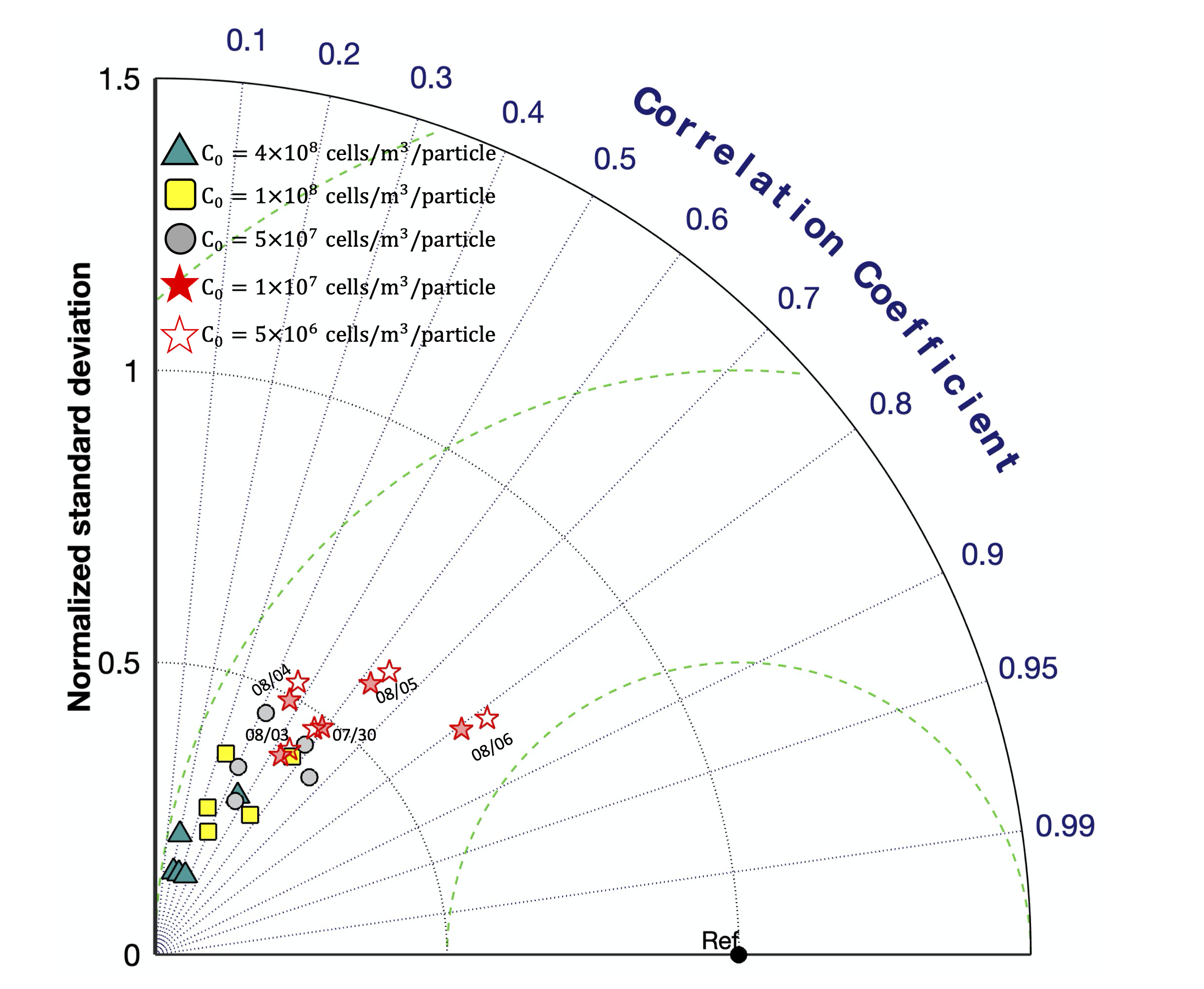 Supplemental Figure S4. Normalized Taylor diagram showing the model performance of simulated Chl-a with different initial cell densities C0 for each tracked particle. Smaller C0 indicates a higher seeding density and a larger total particle number. Red filled stars represent the base run. All sensitivity runs were performed with particle released on Jul. 28, 2020.Supplemental Table S1. Parameters for particle tracking experiments during the 2020 M. polykrikoides bloom cycle and sensitivity runs on diel vertical migration speed (m/day) and particle seeding density.* Particles were released at 15:00 at a depth of 0.5 m.** Growth limitation function for the bioavailable organic matter smaller than 12 um.	 Supplemental Figure S5. (a)-(c) Dataflow maps of surface Chl-a in the segments of the James River and Chesapeake Bay in July and August of 2020 during the M. polykrikoides bloom. The 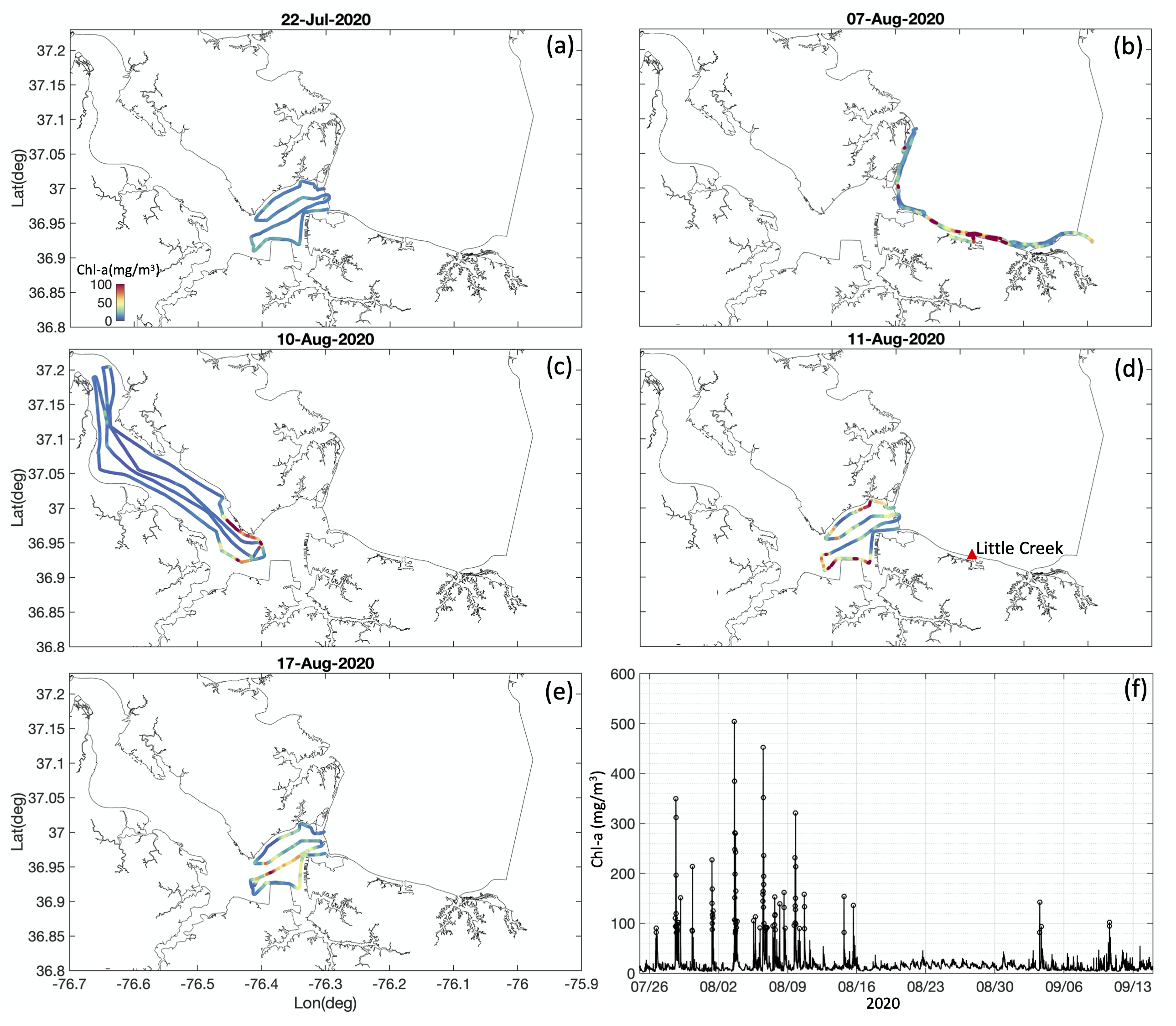 red triangle in panel (d) denotes the location of a shallow water fixed monitoring station (Little Creek) inside the bloom impacted regions. (f) Time-series of Chl-a measured at Little Creek. The dataflow mappings and continuous measurements of Chl-a at Little Creek were collected by the Hampton Roads Sanitation District.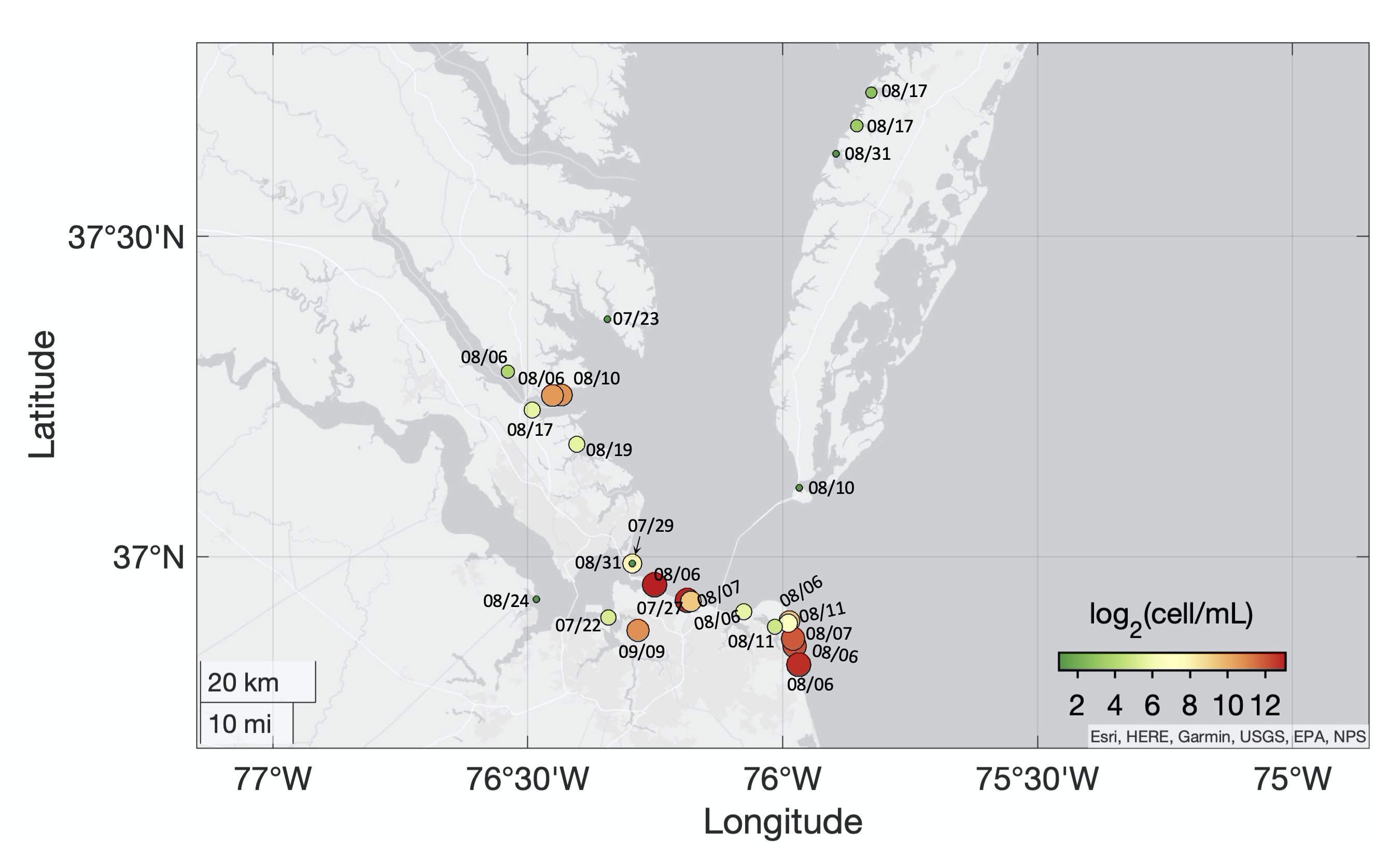 Supplemental Figure S6. Locations and cell densities recorded during the 2020 M. polykrikoides bloom based on water sample collections by Old Dominion University, Virginia Institute of Marine Science, and the Virginia Department of Health (VDH). Cell density data were provided by Todd Egerton and the VDH algal bloom surveillance map (https://www.vdh.virginia.gov/waterborne-hazards-control/algal-bloom-surveillance-map/).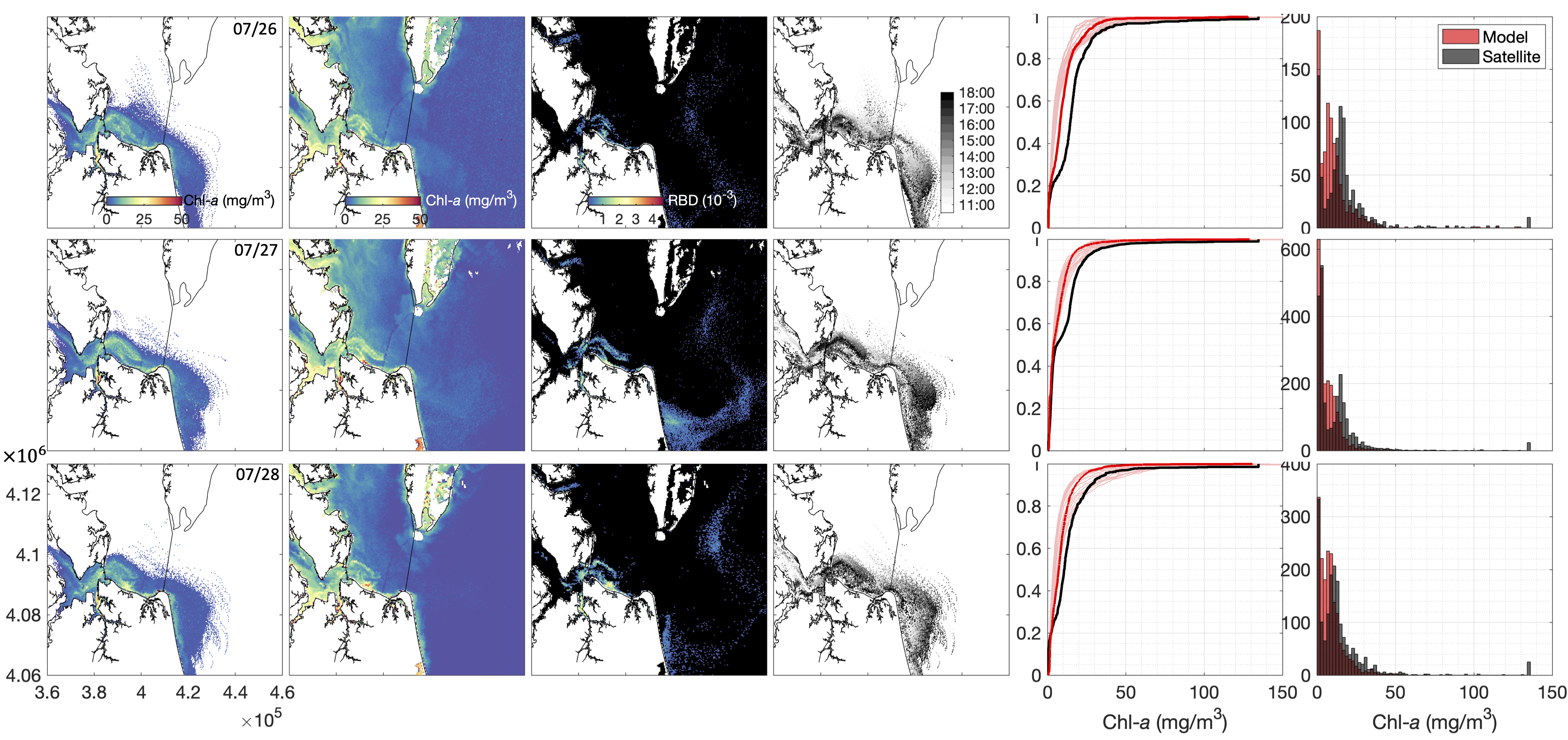 Supplemental Figure S7. Simulations with particles initialized and released on Jul. 22, 2020. Column 1: simulated Chl-a (depth < 1m); Column 2: satellite-derived Chl-a; Column 3: satellite-derived RBD value; Column 4: best-match time determined daily between 10:00-18:00; Column 5: cumulative distribution function of simulated and satellite-derived Chl-a. The black lines represent satellite data. The red lines represent simulated Chl-a from the best-match searching, while faded red lines show simulations saved every half-hour between 10:00-18:00. Column 6: histogram of simulated (best-match) and satellite-derived Chl-a. 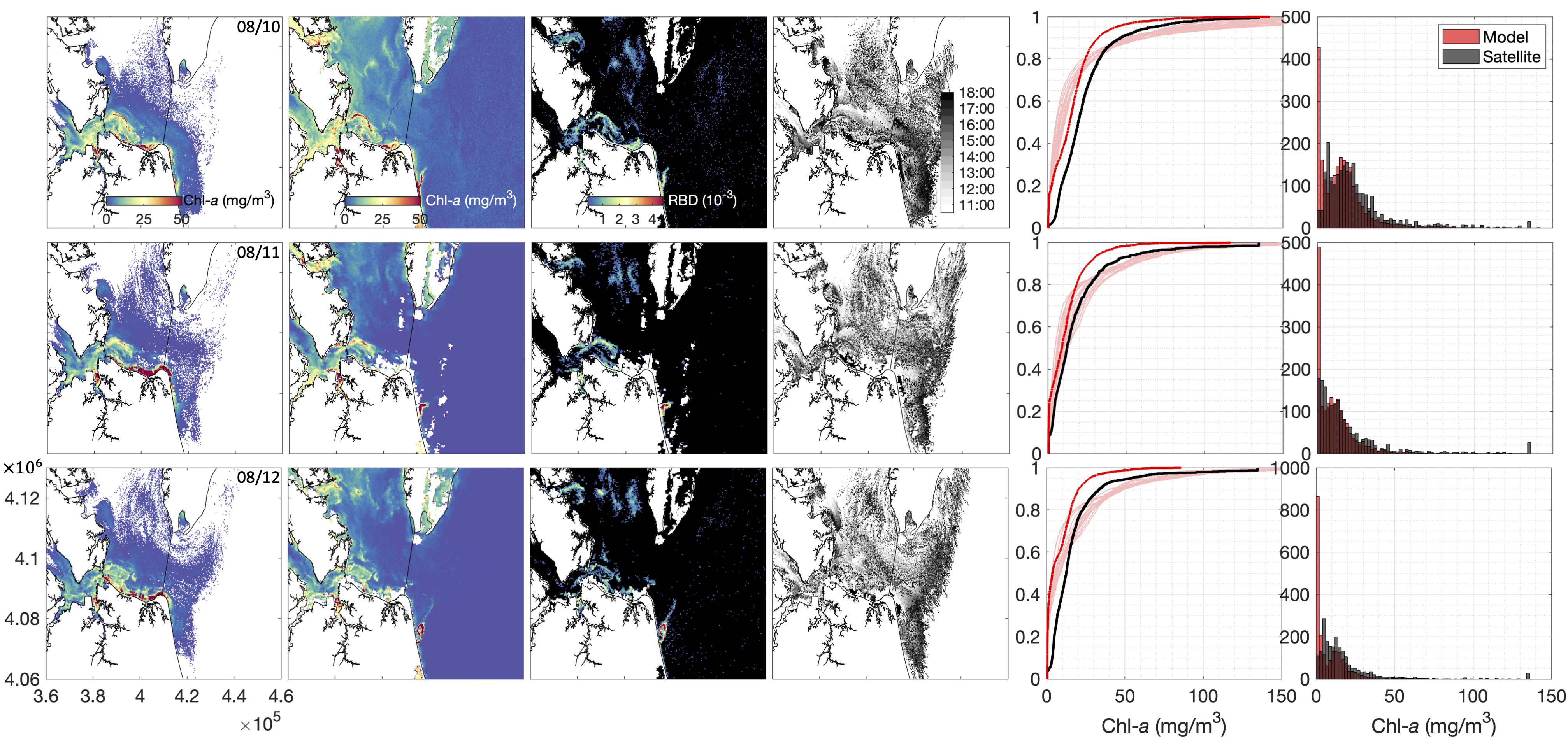 Supplemental Figure S8. Same as Figure S7 but with the particles initialized and released on Aug. 6, 2020.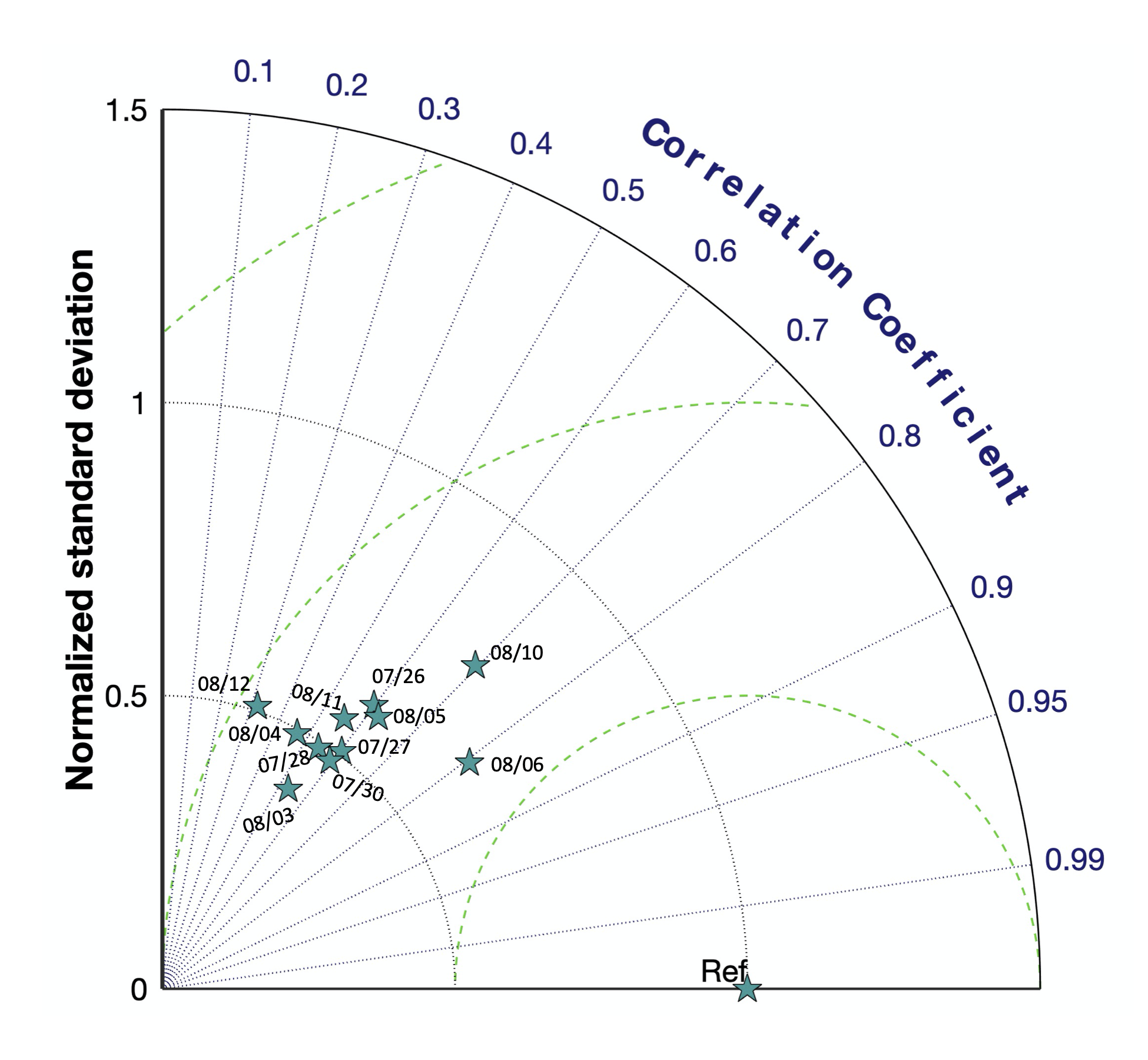 Supplemental Figure S9. Normalized Taylor diagram comparing Chl-a estimates from the LPT-Bio model and the satellite for each simulation date. The radial distance of the test (model) point from the origin indicates the standard deviation normalized by the standard deviation of observations (satellite). The azimuthal position indicates the correlation coefficient, and the distance from the reference point indicates the centered root-mean square errors that were also normalized by the standard deviation of observations.Supplemental Table S2. Comparisons between simulated (based on the best-match searching) and satellited-derived Chl-a (mg Chl-a/m3). : spatially (RBD>10-4) averaged Chl-a from the model; : spatially averaged Chl-a from satellite; : standard deviation of simulated Chl-a; : standard deviation of satellite-derived Chl-a; CRMSE: centered root-mean-square error; The normalized standard deviation () and the normalized CRMSE (CRMSE/) were included in the corresponding brackets. R: correlation coefficient. Ratio: number of pixels with the best-match time after 14:00 divided by total number of pixels that were searched during the window of 10:00-18:00.Supplemental Table S3. Decreased percentage of simulated Chl-a concentrations for sensitivity tests of no heterotrophy and no algal bloom dynamics, compared to the base scenario. ‘Mean’ represents spatial average by including all pixels with particles covered. ‘Mode’ represents the most frequent value.ReferencesBrickman, D., & Smith, P. C. (2002). Lagrangian stochastic modeling in coastal oceanography. Journal of Atmospheric and Oceanic Technology, 19(1), 83-99.Cai, X., Shen, J., Zhang, Y. J., Qin, Q., Wang, Z., & Wang, H. (2021). Impacts of sea‐level rise on hypoxia and phytoplankton production in Chesapeake Bay: Model prediction and assessment. JAWRA Journal of the American Water Resources Association.Gibson, G. A., Stockhausen, W. T., Coyle, K. O., Hinckley, S., Parada, C., Hermann, A. J., et al. (2019). An individual-based model for sablefish: Exploring the connectivity between potential spawning and nursery grounds in the Gulf of Alaska. Deep Sea Research Part II: Topical Studies in Oceanography, 165, 89-112.Huang, W., Ye, F., Zhang, Y. J., Park, K., Du, J., Moghimi, S., et al. (2021). Compounding factors for extreme flooding around Galveston Bay during Hurricane Harvey. Ocean Modelling, 158, 101735.Jones, B. T., Solow, A., & Ji, R. (2016). Resource allocation for lagrangian tracking. Journal of Atmospheric and Oceanic Technology, 33(6), 1225-1235.Jönsson, B. F., & Watson, J. R. (2016). The timescales of global surface-ocean connectivity. Nature Communications, 7(1), 1-6.North, E. W., Gallego, A., & Petitgas, P. (2009). Manual of recommended practices for modelling physical–biological interactions during fish early life. ICES Cooperative Research Report, (295).Nunez, K., Zhang, Y. J., Herman, J., Reay, W., & Hershner, C. (2020). A multi-scale approach for simulating tidal marsh evolution. Ocean Dynamics, 70(9), 1187-1209.Simons, R. D., Siegel, D. A., & Brown, K. S. (2013). Model sensitivity and robustness in the estimation of larval transport: A study of particle tracking parameters. Journal of Marine Systems, 119, 19-29.van Sebille, E., Griffies, S. M., Abernathey, R., Adams, T. P., Berloff, P., Biastoch, A., et al. (2018). Lagrangian ocean analysis: Fundamentals and practices. Ocean Modelling, 121, 49-75Ye, F., Zhang, Y. J., Wang, H. V., Friedrichs, M. A. M., Irby, I. D., Alteljevich, E., et al. (2018). A 3D unstructured-grid model for Chesapeake Bay: Importance of bathymetry. Ocean Modelling, 127, 16–39. https://doi.org/10.1016/j.ocemod.2018.05.002 Zhang, Y. J., Ateljevich, E., Yu, H. C., Wu, C. H., & Jason, C. S. (2015). A new vertical coordinate system for a 3D unstructured-grid model. Ocean Modelling, 85, 16-31.Zhang, Y. J., Ye, F., Stanev, E. V., & Grashorn, S. (2016). Seamless cross-scale modeling with SCHISM. Ocean Modelling, 102, 64-81.Particle release date*Tracking periodTotal particle numberInitial concentration recorded by particles (cells/m3/particle)Timestep for particle trackingBaseRunsBaseRuns07/2207/22-07/283070176,80960 sBaseRunsBaseRuns07/2807/28-08/0630700.7120,44860 sBaseRunsBaseRuns08/0608/06-08/1230700.3325,84160 sSensitivityRunsDiel vertical migration speed07/2807/28-08/06000.7120,44860 sSensitivityRunsDiel vertical migration speed07/2807/28-08/063000.7120,44860 sSensitivityRunsDiel vertical migration speed07/2807/28-08/0630100.7120,44860 sSensitivityRunsDiel vertical migration speed07/2807/28-08/0630300.7120,44860 sSensitivityRunsDiel vertical migration speed07/2807/28-08/0630700.7120,44860 sSensitivityRunsParticle seeding density07/2807/28-08/0630700.73,57660 sSensitivityRunsParticle seeding density07/2807/28-08/0630700.712,55760 sSensitivityRunsParticle seeding density07/2807/28-08/0630700.724,54460 sSensitivityRunsParticle seeding density07/2807/28-08/0630700.7240,22260 sParticle release dateSimulation date()CRMSE (CRMSE/)RRatio (%) 07/22 07/2610.3617.1011.77(0.60)19.5015.62(0.80)0.6053.507/22 07/276.8711.788.69(0.51)17.1213.75(0.80)0.6061.907/22 07/288.9114.149.11(0.49)18.5815.61(0.84)0.5457.507/2807/3012.2024.1210.93(0.48)22.6418.41(0.81)0.5966.607/2808/037.3415.219.39(0.40)23.2919.93(0.86)0.5364.907/2808/049.9626.0910.54(0.49)21.3918.91(0.88)0.4766.907/2808/0516.0920.8610.25(0.59)17.3013.53(0.78)0.6270.307/2808/0611.9914.9013.71(0.65)21.0412.88(0.61)0.8165.108/0608/1013.5722.0715.49(0.77)20.1714.55(0.72)0.7065.308/0608/1110.2217.6312.21(0.56)21.9618.21(0.83)0.5663.408/0608/128.1217.2510.52(0.51)20.6719.97(0.97)0.3262.5Simulation dateNo heterotrophyNo heterotrophyNo algal bloom dynamicsNo algal bloom dynamicsSimulation dateMean (%)Mode (%)Mean (%)Mode (%)07/3022.642.126.226.508/0348.050.052.720.008/0470.675.078.876.108/0553.975.063.178.808/0657.575.066.238.2